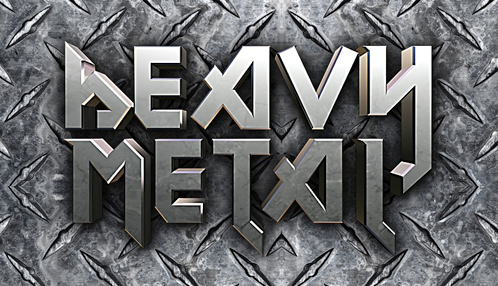 Heavy metal developed in the late 1960s and early 1970s, largely in the United Kingdom and the United States.  It is a type of rock music with the electric guitar as the main musical instrument. The bands that created heavy metal developed a thick, massive sound, characterized by highly amplified distortion, long guitar solos, heavy beats, and loudness. Heavy metal lyrics and performance styles are often associated with masculinity, aggression, and machismo. The lyrics of heavy metal music can be sometimes difficult to understand because of the vocal technique used.The first heavy metal bands such as Led Zeppelin, Black Sabbath and Deep Purple attracted large audiences. Heavy metal fans became known as "metalheads" or "headbangers".By the 1980s, other subtypes of heavy metal appeared, such as "glam metal," "death metal" and "trash metal." The appearance of these sub-genres, different sounds and new groups made it hard to define the real "heavy metal sound." Bands such as Bon Jovi, Guns N' Roses, Metallica, Nirvana and Whitesnake had a different sound but are still categorized as "metal."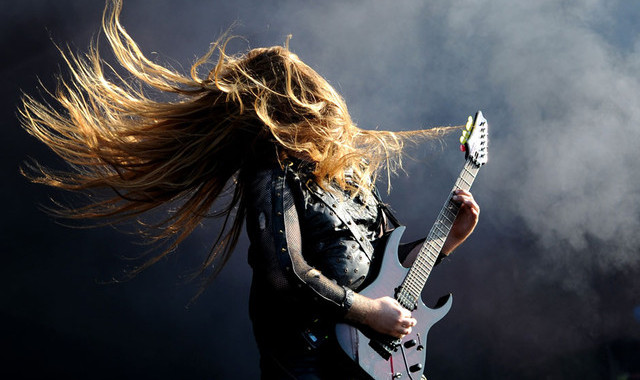 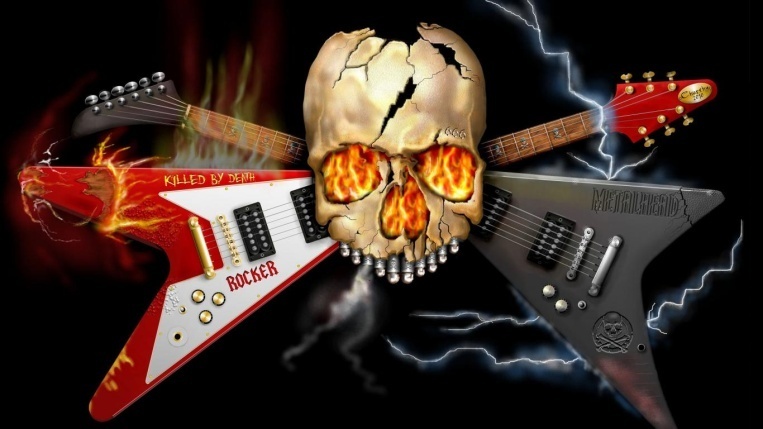 Find the antonyms in the text:EARLY_______________		QUIETNESS______________SIMILAR______________		SMALL___________________LAST________________		DISAPPEARANCE_______________Answer TRUE or FALSE:„Trash metal“ is a subtype of heavy metal.      TRUE  /   FALSENirvana was the first heavy metal band.         TRUE  /   FALSEIt is easy to define real heavy metal. 	TRUE  /   FALSEAll heavy metal singers are aggressive.		TRUE  /   FALSEMetallica is categorized as „metal“.	TRUE  /   FALSEAnswer the questions about heavy metal:What are the characteristics of heavy metal?__________________________________________________________________________________________________________________________________________________________________________What happened when subtypes of heavy metal appeared?__________________________________________________________________________________________________________________________________________________________________________EASYFind the antonyms in the text:LIGHT_______________		THIN______________SHORT______________		        NEVER______________EASY________________		OLD_______________Answer TRUE or FALSE:Heavy metal developed mainly in USA and UK.     TRUE  /   FALSEIt is a type of POP music.		TRUE  /   FALSEIt is easy to understand the lyrics.		TRUE  /   FALSEHeavy metal fans are known as „metalheads“.	TRUE  /   FALSEThe first heavy metal bands attracted big audiences.  TRUE  /   FALSEAnswer the questions about heavy metal:When did heavy metal developer?________________________________________________What is the main musical instrument?_______________________________________________Name three metal bands._______________________________________________